The New York State Council of Health-system Pharmacists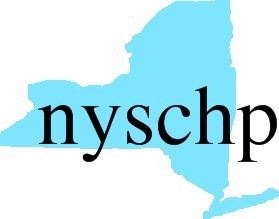 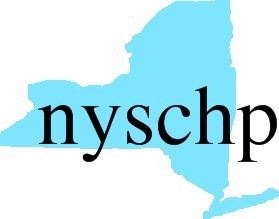 210 Washington Avenue Extension  Albany, NY 12203 (518) 456-8819  Fax: (518) 456-93192016 HOUSE OF DELEGATESApril 28 & April 30, 2016	      Delegate Registration FormPlease check one of the following: 1. I will be registering for the Full Program of the 2016 Annual Assembly. 2. I will not be registering for the Full Program of the 2016 Annual Assembly. CHAPTER NAME:__________________________________________________________ DELEGATE NAME:__________________________________________________________ Please return this form to NYSCHPAttn: Carol Bizan at cbizan@nyschp.orgMarch 15, 2016